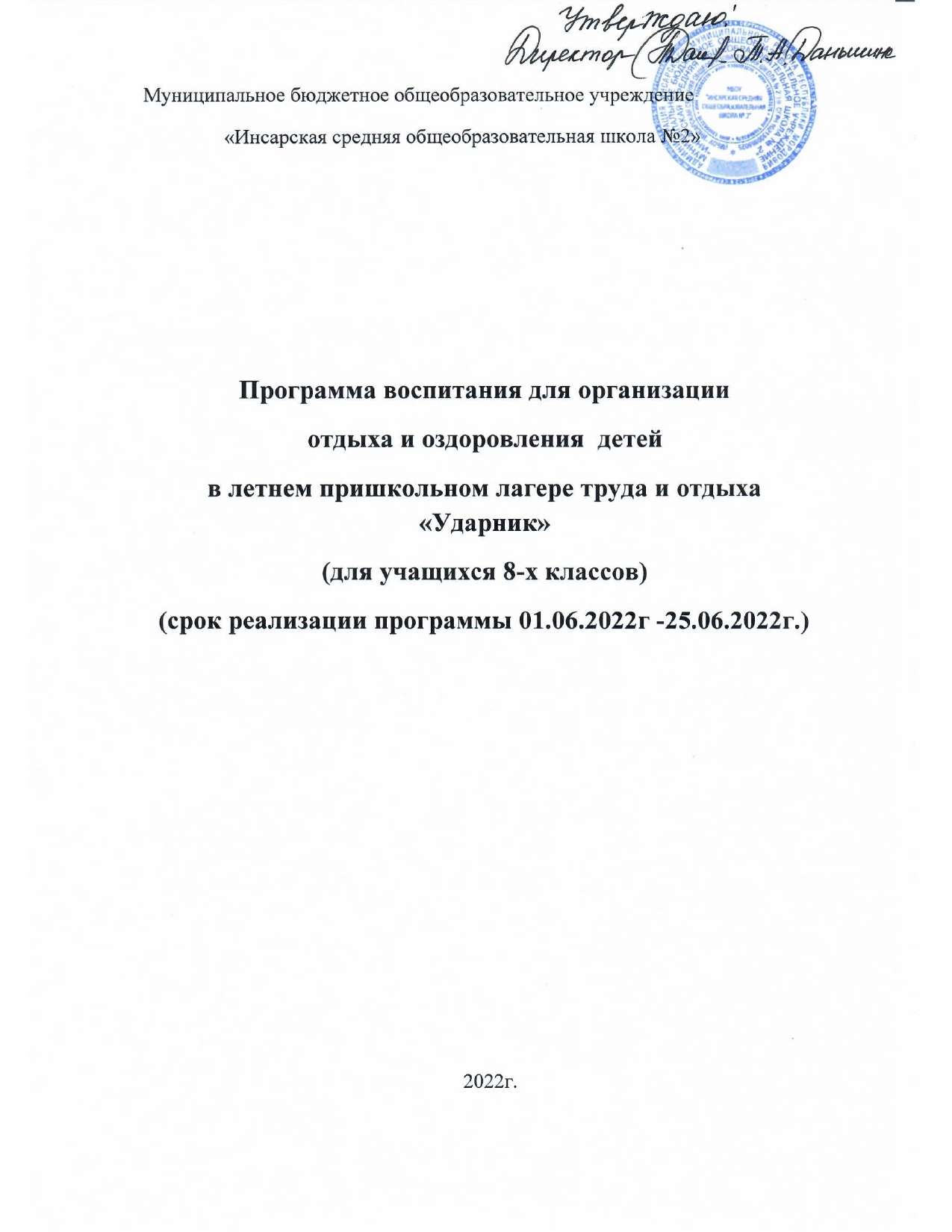 Муниципальное бюджетное общеобразовательное учреждение                «Инсарская средняя общеобразовательная школа №2»Программа воспитаниядля организацииотдыха и оздоровления  детейв летнем пришкольном лагере «Ударник»(для учащихся 8-х классов)(срок реализации программы 01.06.2022г -25.06.2022г.)2022г.СодержаниеПаспорт программы ….…………………………………………………… 3Пояснительная записка……………………………………………………..7Содержательная часть программы…………………………………………8Раздел I. Ценностно-целевые основы воспитания………….……………10Раздел II. Содержание, виды и формы воспитательной деятельности….17Содержание модулей и планируемые результаты………………………...20Мероприятия по предупреждению чрезвычайных ситуаций и охранежизни детей, профилактические мероприятия в летний период………...25Планируемые результаты выполнения программы деятельности лагеря и критерии эффективности……………………………………………………26ПРИЛОЖЕНИЯАнкета для детей и родителей ………………………………………………26Календарный план воспитательной работы…………………………………31ПАСПОРТ ПРОГРАММЫПояснительная запискаМБОУ Инсарская СОШ №2» в летний период выполняет очень важную миссию оздоровления и воспитания детей, когда многие семьи находятся в сложных экономических и социальных условиях. Кроме того, Программа организации отдыха и оздоровления детей в летний период  направлена на  формирование и развитие  у ребят коммуникативных навыков, раскрытие их творческого потенциала и любознательности.  Летний отдых сегодня – это не только социальная защита, это еще и полигон для творческого развития, обогащения духовного мира и интеллекта ребенка.Ежегодно в МБОУ «Инсрская СОШ №2»  для обучающихся проводятся смены в летнем лагере труда и отдыха с дневным пребыванием детей  «Ударник», организуются малозатратные формы отдыха.  Обязательным  является вовлечение в летний отдых детей  с трудной жизненной ситуацией.Для того чтобы отдых ребят был полноценным, разнообразным, полезным и увлекательным  была разработана данная программа. Программа включает в себя разные формы организации летнего отдыха детей и содержит 7 модулей (направлений).Направления программы основываются на формировании мотивации к здоровому образу жизни, продолжении знакомства с окружающим миром и экологией, основами безопасной жизнедеятельности, воспитании любви к родному краю, соблюдение правил гигиены, воспитание уважительного отношения к труду.  Данная программа по своей направленности является комплексной, т. е. включает в себя разноплановую деятельность, объединяет различные направления оздоровления, отдыха и воспитания детей в летний период.Программа составлена на основе знания возрастных, психолого-педагогических, физических способностей детей и с учётом возможностей школы.СОДЕРЖАТЕЛЬНАЯ ЧАСТЬ.Срок реализации программы – 01.06.2022 – 25.06.2022г.Программа разработана с учетом следующих законодательных нормативно-правовых документов:- Конституцией Российской Федерации (принята всенародным голосованием 12.12.1993, с изменениями, одобренными в ходе общероссийского голосования 01.07.2020).- Конвенцией о правах ребенка (одобрена Генеральной Ассамблеей ООН 20.11.1989, вступила в силу для СССР 15.09.1990).- Федеральным законом от 29.12.2012 № 273-ФЗ «Об образовании в Российской Федерации».- Федеральным законом от 31.07.2020 № 304-ФЗ «О внесении изменений в Федеральный закон «Об образовании в Российской Федерации» по вопросам воспитания обучающихся».- Федеральным законом от 24.07.1998 № 124-ФЗ «Об основных гарантиях прав ребенка в Российской Федерации».- Федеральным законом от 30.12.2020 № 489-ФЗ «О молодежной политике в Российской Федерации».- Приказы №№286,287 Министерства просвещения Российской Федерации об утверждении ФГОС начального общего образования и ФГОС основного общего образования от 31 мая 2021 года.- Стратегией развития воспитания в Российской Федерации на период до 2025 года (утверждена распоряжением Правительства Российской Федерации от 29.05.2015 № 996-р).- Указом Президента Российской Федерации от 21.07.2020 № 474 «О национальных целях развития Российской Федерации на период до 2030 года». - Планом основных мероприятий, проводимых в рамках Десятилетия детства, на период до 2027 года (утвержден распоряжением Правительства Российской Федерации от 23.01.2021 № 122-р).- Государственной программой Российской Федерации «Развитие образования» (утверждена Постановлением Правительства Российской Федерации от 26. 12.2017 № 1642).- Федеральным проектом «Успех каждого ребенка» (утвержден президиумом Совета при Президенте РФ по стратегическому развитию и национальным проектам, протокол от 24.12.2018 № 16.).Цель и задачи программыЦель программы: Создание условий для обеспечения активного, интеллектуального и эмоционального насыщенного летнего отдыха детей,   всестороннего развития личности ребёнка.   Задачи программыСоздать условия для эффективного оздоровления детей, содействовать сохранению и укреплению их здоровья, прививать навыки здорового образа жизни.Раскрыть творческий потенциал детей.Развивать эстетические, творческие и физические способности          детей.Формировать  навыки позитивного общения со сверстниками.Приобщать ребят к традициям, культуре и истории родного края и России.Формировать экологическую культуру личности детей.Воспитывать уважительное отношение к труду.Программа создана с целью организации непрерывного воспитательного процесса, основывается на единстве и преемственности с общим и дополнительным образованием, соотносится с примерной рабочей программой воспитания для образовательных организаций, реализующих образовательные программы общего образования.Программа предусматривает приобщение обучающихся к российским традиционным духовным ценностям, включая культурные ценности своей этнической группы, правилам и нормам поведения в российском обществе.Ценности Родины и природы лежат в основе патриотического направления воспитания.Ценности человека, дружбы, семьи, сотрудничества лежат в основе духовно-нравственного и социального направлений воспитания.Ценность знания лежит в основе познавательного направления воспитания.Ценность здоровья лежит в основе направления физического воспитания.Ценность труда лежит в основе трудового направления воспитания.Ценности культуры и красоты лежат в основе эстетического направления воспитания.Программа включает три раздела: целевой; содержательный; организационный.Раздел I. ЦЕННОСТНО-ЦЕЛЕВЫЕ ОСНОВЫ ВОСПИТАНИЯНормативные ценностно-целевые основы воспитания детей в детском лагере определяются содержанием российских гражданских (базовых, общенациональных) норм и ценностей, основные из которых закреплены в Конституции Российской Федерации. С учетом мировоззренческого, этнического, религиозного многообразия российского общества ценностно-целевые основы воспитания детей включают духовно-нравственные ценности культуры народов России, традиционных религий народов России в качестве вариативного компонента содержания воспитания, реализуемого на добровольной основе, в соответствии с мировоззренческими и культурными особенностями 
и потребностями родителей (законных представителей) несовершеннолетних детей. Воспитательная деятельность в детском лагере реализуется в соответствии с приоритетами государственной политики в сфере воспитания, зафиксированными в Стратегии развития воспитания в Российской Федерации на период до 2025 года. Приоритетной задачей Российской Федерации в сфере воспитания детей является развитие высоконравственной личности, разделяющей российские традиционные духовные ценности, обладающей актуальными знаниями и умениями, способной реализовать свой потенциал в условиях современного общества, готовой к мирному созиданию и защите Родины.1.1. Цель и задачи воспитанияСовременный российский общенациональный воспитательный идеал – высоконравственный, творческий, компетентный гражданин России, принимающий судьбу Отечества как свою личную, осознающий ответственность за настоящее и будущее страны, укорененный в духовных и культурных традициях многонационального народа Российской Федерации. В соответствии с этим идеалом и нормативными правовыми актами Российской Федерации в сфере образования цель воспитания: создание условий для личностного развития, самоопределения и социализации обучающихся на основе социокультурных, духовно-нравственных ценностей и принятых в российском обществе правил и норм поведения в интересах человека, семьи, общества и государства, формирование у обучающихся чувства патриотизма, гражданственности, уважения к памяти защитников Отечества и подвигам Героев Отечества, закону и правопорядку, человеку труда и старшему поколению, взаимного уважения, бережного отношения к культурному наследию и традициям многонационального народа Российской Федерации, природе и окружающей среде. (Федеральный закон от 29 декабря 2012 г. № 273-ФЗ «Об образовании в Российской Федерации, ст. 2, п. 2).Задачи воспитания определены с учетом интеллектуально-когнитивной, эмоционально-оценочной, деятельностно-практической составляющих развития личности;- усвоение знаний, норм, духовно-нравственных ценностей, традиций, которые выработало российское общество (социально значимых знаний);- формирование и развитие позитивных личностных отношений к этим нормам, ценностям, традициям (их освоение, принятие);- приобретение соответствующего этим нормам, ценностям, традициям социокультурного опыта поведения, общения, межличностных и социальных отношений, применения полученных знаний и сформированных отношений на практике (опыта нравственных поступков, социально значимых дел).1.2. Методологические основы и принципы воспитательной деятельностиМетодологической основой Программы воспитания являются антропологический, культурно-исторический и системно-деятельностные подходы. Воспитательная деятельность в детском лагере основывается на следующих принципах:- принцип гуманистической направленности. Каждый ребенок имеет право на признание его как человеческой личности, уважение его достоинства, защиту его человеческих прав, свободное развитие;- принцип ценностного единства и совместности. Единство ценностей и смыслов воспитания, разделяемых всеми участниками образовательных отношений, содействие, сотворчество и сопереживание, взаимопонимание и взаимное уважение;- принцип культуросообразности. Воспитание основывается на культуре и традициях России, включая культурные особенности региона; - принцип следования нравственному примеру. Пример, как метод воспитания, позволяет расширить нравственный опыт ребенка, побудить его к открытому внутреннему диалогу, пробудить в нем нравственную рефлексию, обеспечить возможность выбора при построении собственной системы ценностных отношений, продемонстрировать ребенку реальную возможность следования идеалу в жизни;- принцип безопасной жизнедеятельности. Защищенность важных интересов личности от внутренних и внешних угроз, воспитание через призму безопасности и безопасного поведения; - принцип совместной деятельности ребенка и взрослого. Значимость совместной деятельности взрослого и ребенка на основе приобщения к культурным ценностям и их освоения;- принцип инклюзивности. Организация воспитательного процесса, при котором все дети, независимо от их физических, психических, интеллектуальных, культурно-этнических, языковых и иных особенностей, включены в общую систему образования.Данные принципы реализуются в укладе детского лагеря, включающем воспитывающие среды, общности, культурные практики, совместную деятельность и события.Уклад – общественный договор участников образовательных отношений, опирающийся на базовые национальные ценности, содержащий традиции региона и детского лагеря, задающий культуру поведения сообществ, описывающий предметно-эстетическую среду, деятельности и социокультурный контекст. Воспитывающая среда – это особая форма организации образовательного процесса, реализующего цель и задачи воспитания. Воспитывающая среда определяется целью и задачами воспитания, духовно-нравственными и социокультурными ценностями, образцами и практиками. Основными характеристиками воспитывающей среды являются ее насыщенность и структурированность.Воспитывающие общности (сообщества) в детском лагере:- детские (одновозрастные и разновозрастные отряды). Ключевым механизмом воспитания в детском лагере является временный детский коллектив. Чтобы эффективно использовать воспитательный потенциал временного детского коллектива, необходимо учитывать особенности и закономерности развития временного детского коллектива.1.3. Основные направления воспитания Практическая реализация цели и задач воспитания осуществляется в рамках следующих направлений воспитательной работы:- гражданское воспитание, формирование российской гражданской идентичности, принадлежности к общности граждан Российской Федерации, к народу России как источнику власти в российском государстве и субъекту тысячелетней Российской государственности, знание и уважение прав, свобод и обязанностей гражданина Российской Федерации;- воспитание патриотизма, любви к своему народу и уважения к другим народам России, формирование общероссийской культурной идентичности;- духовно-нравственное развитие и воспитаниеобучающихся на основе духовно-нравственной культуры народов России, традиционных религий народов России, формирование традиционных российских семейных ценностей; - эстетическое воспитание: формирование эстетической культуры на основе российских традиционных духовных ценностей, приобщение к лучшим образцам отечественного и мирового искусства;- экологическое воспитание: формирование экологической культуры, ответственного, бережного отношения к природе, окружающей среде на основе российских традиционных духовных ценностей;- трудовое воспитание: воспитание уважения к труду, трудящимся, результатам труда (своего и других людей), ориентации на трудовую деятельность, получение профессии, личностное самовыражение в продуктивном, нравственно достойном труде в российском обществе, на достижение выдающихся результатов в труде, профессиональной деятельности;- физическое воспитание и воспитание культуры здорового образа жизни и безопасности: развитие физических способностей с учетом возможностей и состояния здоровья, формирование культуры здорового образа жизни, личной и общественной безопасности;- познавательное направление воспитания: стремление к познанию себя и других людей, природы и общества, к знаниям, образованию.1.4. Основные традиции и уникальность воспитательной деятельности Основные традиции воспитания в детском лагере являются: - совместная деятельность детей и взрослых, как ведущий способ организации воспитательной деятельности;- создание условий, при которых для каждого ребенка предполагается роль в совместных делах (от участника до организатора, лидера того или иного дела);- создание условий для приобретения детьми нового социального опыта и освоения новых социальных ролей;- проведение общих мероприятий детского лагеря с учетом конструктивного межличностного взаимодействия детей, их социальной активности;- включение детей в процесс организации жизнедеятельности временного детского коллектива;- формирование коллективов в рамках отрядов, кружков, студий, секций и иных детских объединений, установление в них доброжелательных и товарищеских взаимоотношений;- обмен опытом между детьми в формате «дети-детям»;- ключевой фигурой воспитания является ребенок, главную роль в воспитательной деятельности играет педагог, реализующий по отношению к детям защитную, личностно развивающую, организационную, посредническую (в разрешении конфликтов) функции.Уникальность воспитательного процесса в детском лагере заключается в кратковременности, автономности, сборности.Кратковременность – короткий период лагерной смены, характеризующийся динамикой общения, деятельности, в процессе которой ярче высвечиваются личностные качества.Автономность – изолированность ребенка от привычного социального окружения, «нет дневника», вызова родителей – все это способствует созданию обстановки доверительности.Сборность – предполагает объединение детей с разным социальным опытом и разным уровнем знаний, не скованных «оценками» прежнего окружения, каждый ребенок имеет возможность «начать все сначала».Раздел II. СОДЕРЖАНИЕ, ВИДЫ И ФОРМЫ ВОСПИТАТЕЛЬНОЙ ДЕЯТЕЛЬНОСТИДостижение цели и решение задач воспитания осуществляется в рамках всех направлений деятельности детского лагеря.Содержание, виды и формы воспитательной деятельности представлены в соответствующих модулях.1 Спортивно-оздоровительный модуль.    Задачи:вовлекать детей в различные формы физкультурно-оздоровительной работы;вырабатывать и укреплять  гигиенические навыки;воспитывать ценностное отношение к здоровью.формировать представление о безопасной жизнедеятельности  дома, на улице и в общественных местах. Для реализации поставленных задач  организуется: физкультурно-оздоровительные мероприятия в режиме дня (утренняя зарядка, подвижные игры, физические упражнения на прогулке);активный отдых (праздники, развлечения, «дни здоровья», эстафеты, туристические походы);здоровое питание детей;цикл бесед  о гигиене;ежедневный инструктаж по технике безопасности.2 Интеллектуально-познавательный модульЗадачи: развивать  любознательность, воображение  и познавательную активность  ребят;формировать положительную мотивацию, интерес к интеллектуальной деятельности;воспитывать коммуникативные компетенции детей.       Формы работыКТД;посещение  Детской библиотеки, Дома культуры, Музея истории;участие в викторинах, интеллектуальных конкурсах.3 Патриотический модуль  Задачи:  способствовать формированию патриотизма и гражданской солидарности;сформировать элементарные представления о национальных героях и важнейших событиях в истории России;воспитание детей гражданами своей Родины, знающими и уважающими свои корни и культуру, традиции своей семьи и родного края.Формы работыцикл мероприятий, посвященных Году культурного наследия народов России;цикл мероприятий, посвященный национальным героям России и важнейшим историческим событиям в истории России;участие в митинге в День памяти и скорби;экскурсии в Музей.4 Экологический модульЗадачи:развивать интерес к природе, природным явлениям, понимание активной роли человека  в природе;формировать ценностное отношение к природе и природным ресурсам;сформировать элементарный опыт природоохранной  деятельности;воспитывать бережное отношение к растениям и животным.Формы работыцикл мероприятий  «Экология – дело каждого»;экологические акции.5 Туристско-краеведческий  модуль.Задачи: формировать познавательный интерес к изучению родного края;приобщать к краеведческой деятельности; развивать умения туристической деятельности.Формы работыэкскурсии;походы;квесты.6 Художественно — эстетический модуль.Задачи:воспитывать  в детях чувство прекрасного;формировать навыки культурного поведения и общения;создать условия для творческого самовыражения и самореализации каждого ребенка; развивать творческие способности детей.7 Трудовой модуль.Задачи: развитие трудолюбия, способности к преодолению трудностей, целеустремлённости и настойчивости в достижении результата; воспитывать бережное отношение к результатам своего труда, труда других людей, к школьному имуществу, личным вещам.      Формы работы:бытовой самообслуживающий труд;общественно значимый труд операция «Трудовой десант».Содержание модулей и планируемые результаты.Формы работы:выставки рисунков;творческие мастер-классы;оформление отрядных уголков; конкурсы творческих работ;посещение общественных мест.Оборудование.Игровой инвентарьСпортивный инвентарьКанцелярские принадлежностиВидио и аудио аппаратураМЕРОПРИЯТИЯ ПО ПРЕДУПРЕЖДЕНИЮ ЧРЕЗВЫЧАЙНЫХ СИТУАЦИЙ И ОХРАНЕ ЖИЗНИ ДЕТЕЙ,ПРОФИЛАКТИЧЕСКИЕ МЕРОПРИЯТИЯ В ЛЕТНИЙ ПЕРИОД.        Инструктажи для детей:«Безопасность при организации общественно – полезного и производительного труда и проведении внеклассных и внешкольных мероприятий». Инструктаж  по  ОТ и ТБ при проведении занятий по спортивным и подвижным играм (футбол, волейбол, баскетбол,  теннис и др.).Инструктаж по пожарной безопасности.Инструктаж по профилактике дорожно-транспортного травматизма.Беседы:«Профилактика тепловых и солнечных ударов»«Безопасность на воде».«Профилактика укуса клещей».ТермометрияЕжедневное измерение температуры детей, с целью противодействия в распространении простудных заболеваний и вирусных инфекций.Планируемые   результаты выполнения программы организации  отдыха и оздоровления детей в летний период.Профилактика безнадзорности и правонарушений среди несовершеннолетних.Укрепление здоровья детей.Самореализация творческих, организаторских, лидерских, спортивных, интеллектуальных и др. способностей детей.Получение участниками программы умений и навыков индивидуальной и коллективной, творческой и трудовой деятельности, самоуправления, социальной активности.Развитие коммуникативных способностей и толерантности.Повышение творческой активности детей путем вовлечения их в социально значимую деятельность.Приобщение детей к традициям, культуре и истории родного края и России.Накопление знаний о проблемах экологии и способах их решения.  Критериями эффективности реализации программы. 1. Отсутствие заболеваемости детей в период летнего отдыха (количественный анализ); 2. Отсутствие роста числа правонарушений несовершеннолетними (количественный анализ);3. Удовлетворенность отдыхом  со стороны детей и родителей (анкетирование); 4.  Отсутствие травм, конфликтных ситуаций в детском коллективе (количественный анализ и педагогическое наблюдение); 5. Повышение  уровня развития навыков самоорганизации и самоуправления (педагогическое наблюдение);6. Качество проводимых в рамках программы  мероприятий и уровень профессионализма педагогических работников (педагогический анализ). Участники реализации Программы.Программа  ориентирована на школьников  8 класса, в том числе подростков группы риска (с девиантным поведением). В количестве 25  человек.Кадровое обеспечение Программы.Приказом по Школе  назначается: начальник лагеря и воспитатели. Начальник лагеря руководит деятельностью, ведёт документацию, отвечает за охрану труда в Лагере. Воспитатели осуществляют воспитательную деятельность по плану Лагеря:  организует трудовую деятельность, следит за соблюдением режима дня, правил безопасного поведения, правил пожарной безопасности.Медицинский работник, осуществляет свою деятельность в соответствии с требованиями к организации безопасного пребывания детей в Лагере. Охрана жизни и здоровья детей.Весь персонал Лагеря несёт ответственность за жизнь и здоровье детей во время их пребывания в Лагере.Педагогические сотрудники, работающие в Лагере и дети должны строго соблюдать дисциплину, режим дня, план работы, положения охраны труда, правила пожарной и антитеррористической безопасности.Начальник Лагеря проводит инструктаж по охране труда для сотрудников и детей с последующей регистрацией в журнале установленного образца.Организация питания осуществляется на базе столовой Школы. Механизм реализации Программы.1 этап – Подготовительный:создание нормативно-правовой базы, разработка документации;подбор кадров;комплектование отряда.2 этап – Организационный:выявление и постановка целей развития коллектива и личности;сплочение отряда;подготовка к дальнейшей деятельности по программе.3 этап – Основной:выполнение режима дня реализация плана работы Лагеря 4 этап – Заключительный:анализ результатов работы – отчёт о работе Лагеря;Анкета для детейТы с удовольствием идёшь утром в лагерь?Если тебе интересно в лагере, то что больше всего нравится: петь, танцевать, рисовать, смотреть телевизор, играть, заниматься спортом или что-то ещё?Чему ты научился в лагере: выучил песню, научился танцевать, играть в шашки, шахматы и др.?Если бы тебе разрешили, что бы ты делал в лагере целый день?Чего нет в лагере, чего бы ты хотел?Ты пойдёшь на следующий год в лагерь? Если не пойдёшь, то почему?Тебе хотелось бы остаться на вторую смену?Что ты рассказываешь дома о лагере?Нравится ли тебе, как кормят и готовят в лагере? Поставь оценку повару: (от «пятёрки» до «двойки»).Хочется ли тебе идти домой после лагеря?Какую оценку ты бы поставил за жизнь в лагере?Кто твой друг среди ребят, среди взрослых?Что особенно понравилось в лагере (спортивные мероприятия, туристическая эстафета, праздники, экскурсии, походы)?Анкета для родителейУважаемые родители!Просим Вас принять участие в анкетировании, которое проводится с целью выявления степени удовлетворенности Вами организацией отдыха и оздоровления ваших детей.КАЛЕНДАРНЫЙ ПЛАН ВОСПИТАТЕЛЬНОЙ РАБОТЫ ДЕТСКОГО  ПРИШКОЛЬНОГО ЛАГЕРЯ«УДАРНИК» 2022 г.Год посвящен культурному наследию народов России1.Полное название программыПрограмма летнего лагеря труда и отдыха с дневным  пребыванием детей «Ударник» на базе МБОУ «Инсарская СОШ №2»2.Основание для разработки программы- Конституция Российской Федерации (принята всенародным голосованием 12.12.1993, с изменениями, одобренными в ходе общероссийского голосования 01.07.2020).- Конвенция о правах ребенка (одобрена Генеральной Ассамблеей ООН 20.11.1989, вступила в силу для СССР 15.09.1990).- Федеральный закон от 29.12.2012 № 273-ФЗ «Об образовании в Российской Федерации».- Федеральный закон от 31.07.2020 № 304-ФЗ «О внесении изменений в Федеральный закон «Об образовании в Российской Федерации» по вопросам воспитания обучающихся».- Федеральный закон от 24.07.1998 № 124-ФЗ «Об основных гарантиях прав ребенка в Российской Федерации».- Федеральный закон от 30.12.2020 № 489-ФЗ «О молодежной политике в Российской Федерации».- Приказы №№286,287 Министерства просвещения Российской Федерации об утверждении ФГОС начального общего образования и ФГОС основного общего образования от 31 мая 2021 года.- Стратегия развития воспитания в Российской Федерации на период до 2025 года (утверждена распоряжением Правительства Российской Федерации от 29.05.2015 № 996-р).- Указ Президента Российской Федерации от 21.07.2020 № 474 «О национальных целях развития Российской Федерации на период до 2030 года». - План основных мероприятий, проводимых в рамках Десятилетия детства, на период до 2027 года (утвержден распоряжением Правительства Российской Федерации от 23.01.2021 № 122-р).- Государственная программа Российской Федерации «Развитие образования» (утверждена Постановлением Правительства Российской Федерации от 26. 12.2017 № 1642).- Федеральный проект «Успех каждого ребенка» (утвержден президиумом Совета при Президенте РФ по стратегическому развитию и национальным проектам, протокол от 24.12.2018 № 16.).Устав школы;Приказ УО3.Цель программыСоздать условия для обеспечения активного, интеллектуально и эмоционально насыщенного летнего отдыха детей,   всестороннего развития личности ребёнка.4.Задачи1. Создать условия для эффективного оздоровления детей, содействовать сохранению и укреплению их здоровья, прививать навыки здорового образа жизни.2.Раскрыть творческий потенциал детей.3.Развивать эстетические, творческие и физические способности  детей.4.Формировать  навыки позитивного общения со сверстниками.5.Приобщать ребят к традициям, культуре и истории родного края и России.6. Формировать экологическую культуру личности детей.5.Сроки реализации01.06.22-25.06.22г6.Направленностьдосуговая7.Направления воспитательной деятельностиСпортивно-оздоровительноеИнтеллектуально-познавательноеПатриотическоеЭкологическоеТуристско-краеведческое Художественно - эстетическое     Трудовое8.Количество детей259.Категория детей, критерии подбора участниковОбучающиеся МБОУ «Инсарская СОШ №2»10.Возраст детей14-15 лет11.Краткое описаниеДанная программа направлена на оздоровление, всестороннее развитие и воспитание детей и совмещает в себе творческий, активный и познавательный отдых учеников МБОУ «Инсарская СОШ №2». Предполагаемая программа является модульной. Особенность программы 2022 года состоит в том, что отряды летнего оздоровительного лагеря с дневным пребыванием детей не будут вовлечены в общелагерные мероприятия. Каждый отряд будет работать по своему направлению, но при этом каждый модуль программы будет реализован в рамках работы отряда. Особое внимание будет уделено патриотическому направлению программы.12.Ожидаемый результатУкрепление здоровья детей.Повышение общей культуры учащихся.Получение участниками смены умений и навыков индивидуальной и коллективной творческой и трудовой деятельности, самоуправления, социальной активности.Развитие коммуникативных способностей и толерантности.Повышение творческой активности детей путем вовлечения их в социально значимую деятельность.6. Личностный рост участников13.Система организации контроля над исполнением программыадминистрация МБОУ «Инсарская СОШ №2»14. Название организацииМБОУ «Инсарская средняя общеобразовательная школа №2»15.Почтовый адрес организации431430, Республика Мордовия, Инсарский муниципальный район, г. Инсар, ул. Советская, 5516.ФИО руководителя организацииДаньшина Татьяна Александровна17.ФИО автора программыСтюбко Галина Александровна18.Телефон, факс, электронный адрес организации88344921005,телефакс (834-49)2-10-05E-mail ds.insar.2@e-mordovia.ruСодержаниеПланируемые результатыСпортивно-оздоровительный модульСпортивно-оздоровительный модульфизкультурно-оздоровительные мероприятия в режиме дня (утренняя зарядка,  физические упражнения на прогулке, игры на свежем воздухе, здоровое питание);цикл  бесед  о гигиене «Уроки Мойдодыра»;ежедневный инструктаж по технике безопасностиСпортивный праздник «Спартакиада»Спортивный праздник «Выходи играть во двор!»- у учащихся сформировано ценностное отношение к своему здоровью, здоровью близких и окружающих людей;- учащиеся имеют  личный опыт здоровьесберегающей деятельности;- учащиеся имеют первоначальные представления о роли физической культуры и спорта для здоровья человека, его образования, труда и творчества;- учащиеся знают о возможном негативном влиянии компьютерных игр, телевидения, рекламы на здоровье человека.Интеллектуально-познавательный модульИнтеллектуально-познавательный модульКТД1. Открытие сезона (01.06.22)2. Закрытие сезона (25.06.22)посещение1. Школьная библиотека ( еженедельно со вторника по пятницу)2. Детская библиотека (еженедельно с понедельника по четверг)3. Музей  Историко-краеведческий  (каждую среду)4. Дом Культуры (еженедельно - среда, пятница)участие в отрядных  викторинах, интеллектуальных конкурсах.- учащиеся имеют  личный опыт организации КТД;-  учащиеся имеют личный опыт командной работы;- учащиеся имеют  личный опыт посещения учреждений культуры, представление о правилах поведения  в общественных местах;- у учащихся сформирована потребность в реализации своего  интеллектуального потенциала;Патриотический модульПатриотический модульцикл отрядных мероприятий, посвященных Году культурного наследия народов России:- Фестиваль традиций- Викторина «По одежке встречают»-Игры народов мирацикл отрядных  мероприятий, посвященных  национальным героям России и важнейшим историческим событиям в истории России:- Интерактивная викторина «Исторические личности России»- Конкурс «История России в стихах и песнях»- Операция «Памятник»участие в митинге в День памяти и скорби (22.06.22)День России (12.06.22)сформировано ценностное отношение к России, своему народу, краю, государственной символике, родному языку, народным традициям и культурному наследию народов России, старшему поколению;учащиеся имеют опыт ролевого взаимодействия и реализации гражданской, патриотической позиции;учащиеся имеют опыт социальной и межкультурной коммуникации;учащиеся уважительно относятся к традиционным религиям;учащиеся знают традиции своей семьи и образовательного учреждения, бережно относиться к ним.Экологический модульЭкологический модульцикл отрядных  мероприятий «Экология – дело каждого!»:- Праздник «Спасем планету от мусора!»- Мастер-класс «Пластик бывает разный»-Экологическая акция «Чистый город»учащиеся имеют опыт эстетического, эмоционально-нравственного отношения к природе;учащиеся имеют элементарные знания о традициях нравственно-этического отношения к природе в культуре народов России, нормах экологической этики;у учащихся есть опыт участия в природоохранной деятельности в школе, на пришкольном участке, по месту жительства;у учащихся есть личный опыт участия в экологических инициативах, проектах;у учащихся есть представление о значимости природоохранной деятельности.Туристско-краеведческий  модуль.Туристско-краеведческий  модуль.Отрядные экскурсии по родному краю;отрядные походы одного дня;- у учащихся есть опыт участия в походах, сформированы практические навыки жизнеобеспечения во время похода;- у учащихся имеются первичные знания, умения и навыки безопасного поведения во время походов и экскурсий;- учащиеся имеют  опыт эмоционального постижения красоты природа родного края, знания особенностей флоры и фауны Мордовии;-у учащихся сформированы знания об истории города Инсар, чувства гордости за свою малую Родину и сопричастности к ее истории.Художественно — эстетический модуль.Художественно — эстетический модуль.выставки рисунков «Радуга талантов»;отрядные творческие мастер-классы;учащиеся имеют элементарные представления о эстетических и художественных ценностях отечественной культуры;учащиеся имеют первоначальный опыт эмоционального постижения народного творчества, этнокультурных традиций, фольклора народов России;учащиеся мотивированы к реализации творческого потенциала.Трудовой модуль.Трудовой модуль.бытовой самообслуживающий труд;общественно значимый труд (работа на ПУОУблагоустройство территории сшколы, помощь пожилым людям)операция «Трудовой десант».сформировано ценностное отношение к труду;учащиеся обладают  навыками трудового  сотрудничества со сверстниками;учащиеся мотивированы к самореализации в творчестве, познавательной, общественно полезной деятельности.№ П/ПТЕРРИТОРИЯ,ПОМЕЩЕНИЯПРИМЕНЕНИЕОТВЕТСТВЕННЫЕ1.КабинетыКомнаты отдыха,игровыеНачальник лагеря,воспитатели,технический персонал2.Спортивный залЗанятия спортом,соревнования,линейка (в случае плохой погоды)Учитель физической культуры3.Спортивная площадкаЛинейка, проведение спортивных соревнований, игрУчитель физической культуры4.Игровая комнатаПраздничные мероприятия, репетицииВоспитатели, администрация лагеря5.Медицинский кабинетМедицинский контроль мероприятий лагерной сменыМедицинский работник6.Школьная библиотекаЛитература для детей и воспитателейБиблиотекарь7.Школьная столоваяЗавтрак, обедРаботники столовой8.Комнаты гигиеныТуалеты, раздевалкиНачальник лагеря,воспитатели,технический персонал Удовлетворены ли Вы?ДАЧастичноНЕТЗатрудняюсьорганизацией отдыха вашего ребенкаорганизацией оздоровления вашего ребёнкаорганизацией питания в лагереучетом индивидуальных особенностей вашего ребенкавозможностью проявить способности и умения вашего ребенкаорганизацией досуговой занятости, перечнем мероприятийучастием ребенка в мероприятияхорганизацией работы отрядавзаимодействием всех организаций на территории села по организации отдыха и оздоровления детей№ п/пНаименование мероприятияСрок проведенияУровень проведенияУровень проведенияУровень проведения№ п/пНаименование мероприятияСрок проведенияВсероссийский/региональныйДетский лагерьОтрядМодуль «Спортивно-оздоровительный»Модуль «Спортивно-оздоровительный»Модуль «Спортивно-оздоровительный»Модуль «Спортивно-оздоровительный»Модуль «Спортивно-оздоровительный»Модуль «Спортивно-оздоровительный»1.Физкультурно-оздоровительные мероприятия в режиме дня ежедневно        +2.Беседы о гигиене здоровьяежедневно+3.Спортивная эстафета10.06.22         +4.Здоровое питаниеежедневно         +5.Шахматно-шашечный турнир16.06.22         ++Модуль «Интеллектуально-познавательный»1.Открытие и закрытие смены лагеря01.06.202225.06.2022        +2.Посещение РДБПо графику РДБ        +3.Экскурсия в Инсарский историко-краеведческий музей.По графику работы музея4.Киносеанс. Просмотр художественных фильмов по произведениям Шолохова, Грибоедова, Островского, Гоголя, Лермонтова в рамках школьной программы.Ежедневно (вторая половина дня)5.6 июня – День русского языка. Интеллектуальная викторина6 июня      +6.Работа с заданиями по функциональной грамотностиКаждый вторник       +Модуль «Патриотический»19 июня- 350 лет со Дня рождения Петра 1 Конкурс «Исторические личности России» 9 июня     +2.12 июня – День России. Цикл бесед «Россия – страна возможностей» 11 июня     +3.22 июня День Памяти и скорби. Вахта Памяти.22 июня     +4.Конкурс «История России в стихах и песнях»17 июня    +5.Государственная символика. Гимн, флаг, герб.еженедельно+Модуль «Экологический»1.2.3.4.Цикл отрядных  мероприятий «Экология – дело каждого!»:-  «Спасем планету от мусора!»- Мастер-класс «Пластик бывает разный»-Экологические акции «Чистый город»- «Чистый парк»Озеленение территории школы+++++++Модуль «Туристско-краеведческий»1.Экскурсия в школьный краеведческий музей с. КочетовкаПо согласованию+2. Экскурсия в школьный краеведческий музей с. Сиалеевская ПятинаПо согласованию+3.Экскурсия в музеи НМГУ им. А. П. ОгареваПо согласованию+4.Однодневный поход по родному краю20.06.22+Модуль «Художественно-эстетический»1.Оформление фотозоны ко Дню города. До 12.06.22+2.Выставка рисунков «Радуга талантов»До 12.06.22+3.Мастер класс «Сам себе стилист»23.06.22+Модуль «Трудовой»1.Работа на УОУ школыежедневно2.Работа  в парке культуры и отдыха им. Горькогоежедневно3.Операция «Чистый берег»До 10.06.224.Операция «Чистый город»До 12.06.22